삼성전자와 함께하는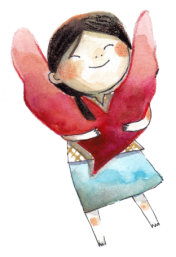 굿네이버스 청소년 심리치료 프로그램 참여 신청서광주광역시 서구 쌍촌동 996-6 해성빌딩 4층 담당자 : 양세름 간사 ☎) 376-1315 fax) 376-6568e-mail) gn1315@naver.com삼성전자와 함께하는굿네이버스 청소년 심리치료 프로그램 참여아동 명단학교명학교장명학교장명학교장명주소대표전화FAXFAXFAX담당자명담당자 직책담당자 직책담당자 직책담당자E-mail담당자연락처담당자연락처TEL담당자E-mail담당자연락처담당자연락처H.P신청분야 신청분야 인원수인원수희망일정※ 사정에 따라 희망일정과 달라질 수 있습니다.희망일정※ 사정에 따라 희망일정과 달라질 수 있습니다.희망일정※ 사정에 따라 희망일정과 달라질 수 있습니다.□ 집단 심리치료(최소 8명)□ 집단 심리치료(최소 8명)      명      명    요일 /     시    분(50분)    요일 /     시    분(50분)    요일 /     시    분(50분)※ 아동 명단은 첨부 된 양식에 작성해 주시기 바랍니다.※ 아동 명단은 첨부 된 양식에 작성해 주시기 바랍니다.※ 아동 명단은 첨부 된 양식에 작성해 주시기 바랍니다.※ 아동 명단은 첨부 된 양식에 작성해 주시기 바랍니다.※ 아동 명단은 첨부 된 양식에 작성해 주시기 바랍니다.※ 아동 명단은 첨부 된 양식에 작성해 주시기 바랍니다.※ 아동 명단은 첨부 된 양식에 작성해 주시기 바랍니다.삼성전자와 함께하는 ‘굿네이버스 청소년 심리치료 프로그램’참여 신청서를 제출합니다.2016년        월         일학교장 :               (인) 굿네이버스 좋은마음센터 광주서부지부장 귀하삼성전자와 함께하는 ‘굿네이버스 청소년 심리치료 프로그램’참여 신청서를 제출합니다.2016년        월         일학교장 :               (인) 굿네이버스 좋은마음센터 광주서부지부장 귀하삼성전자와 함께하는 ‘굿네이버스 청소년 심리치료 프로그램’참여 신청서를 제출합니다.2016년        월         일학교장 :               (인) 굿네이버스 좋은마음센터 광주서부지부장 귀하삼성전자와 함께하는 ‘굿네이버스 청소년 심리치료 프로그램’참여 신청서를 제출합니다.2016년        월         일학교장 :               (인) 굿네이버스 좋은마음센터 광주서부지부장 귀하삼성전자와 함께하는 ‘굿네이버스 청소년 심리치료 프로그램’참여 신청서를 제출합니다.2016년        월         일학교장 :               (인) 굿네이버스 좋은마음센터 광주서부지부장 귀하삼성전자와 함께하는 ‘굿네이버스 청소년 심리치료 프로그램’참여 신청서를 제출합니다.2016년        월         일학교장 :               (인) 굿네이버스 좋은마음센터 광주서부지부장 귀하삼성전자와 함께하는 ‘굿네이버스 청소년 심리치료 프로그램’참여 신청서를 제출합니다.2016년        월         일학교장 :               (인) 굿네이버스 좋은마음센터 광주서부지부장 귀하이름성별연락처(부모, 아동)학년-반구분의뢰사유 및 특징예시마음이여부모 : 010-0000-0000아동 : 010-0000-00002-5수급/차상위/조손/다문화/저소득/일반 등또래관계가 좋지 않으며 분노조절에 어려움이 있음. 가정형편이 좋지 않아 경제적 지원이 필요함.12345678